Name:  _____________________________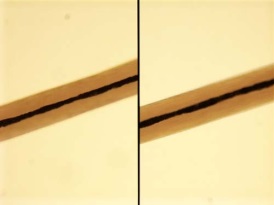 HAIRPlease use the following numbered scale to indicate your confidence in your knowledge of topics in Unit 3: Hair.Please use the following numbered scale to indicate your confidence in your knowledge of topics in Unit 3: Hair. What techniques are used specifically to collect hair and fiber samples?What can be determined by hair found at a crime scene?What type of evidence does hair fall into? What is a control sample?  Why are they used?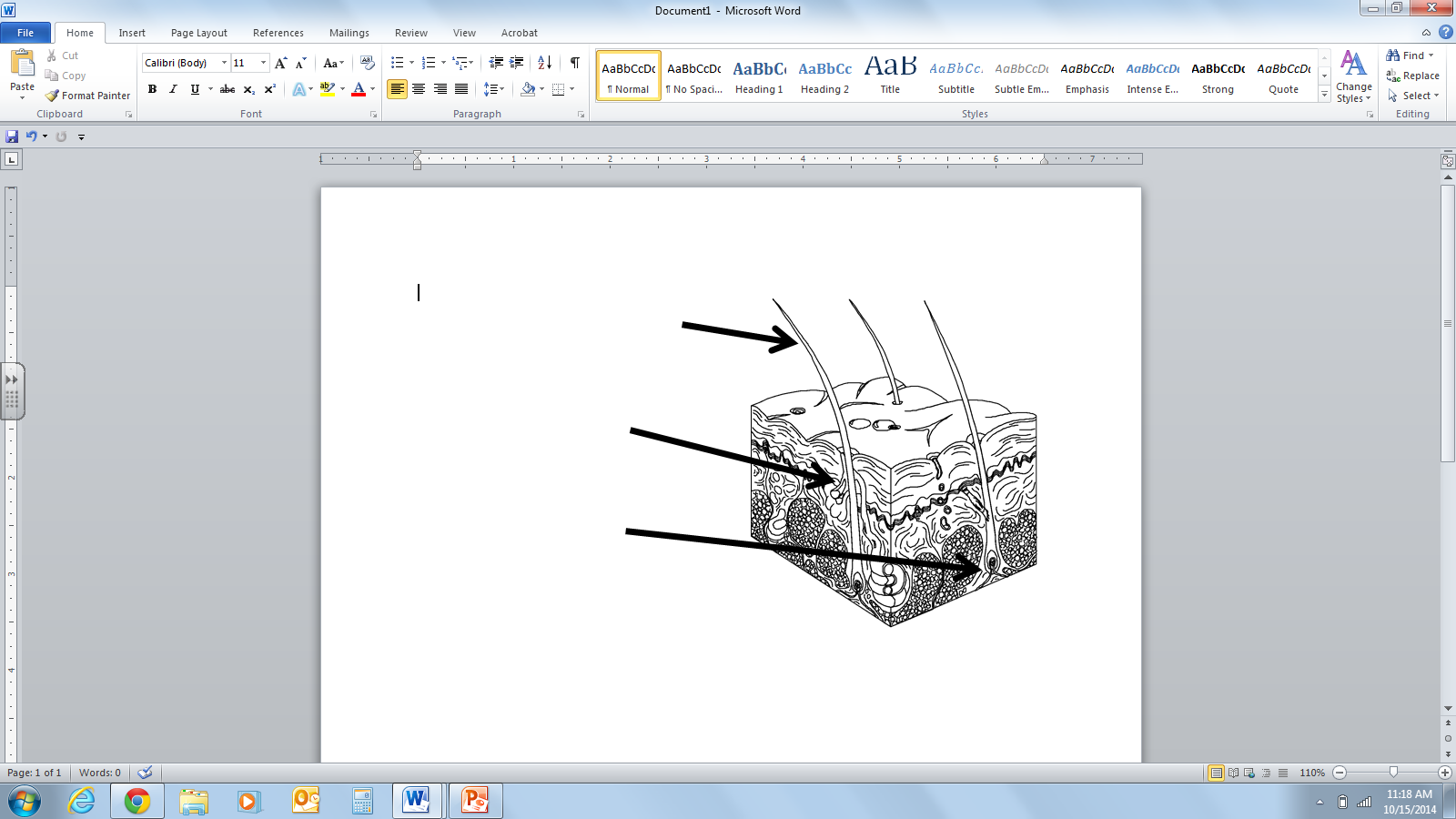 Label the parts of the hair and follicle.What is hair made of?What is a hair follicle?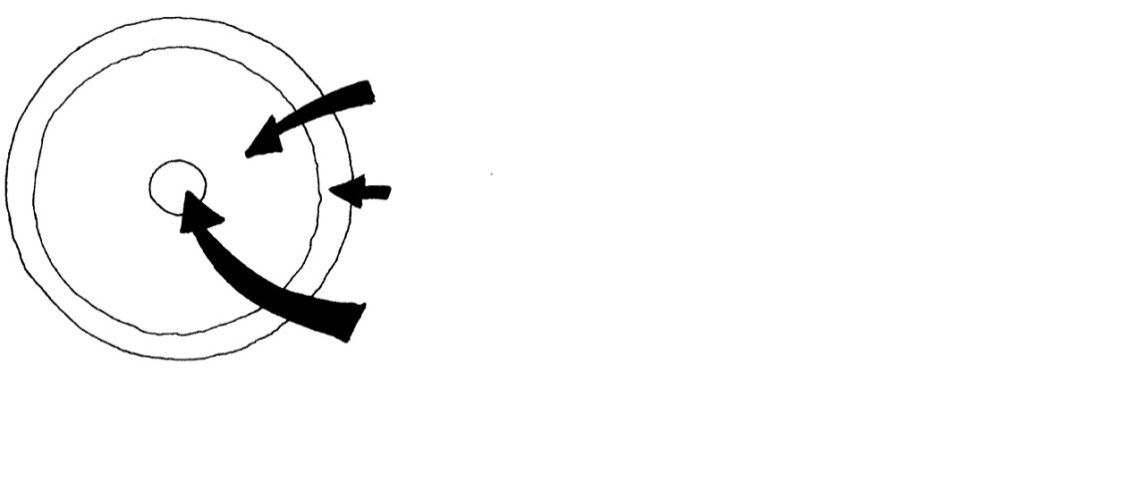 Label the following parts of the hair.   What are the following parts of a hair?What are the main types of scales on hair?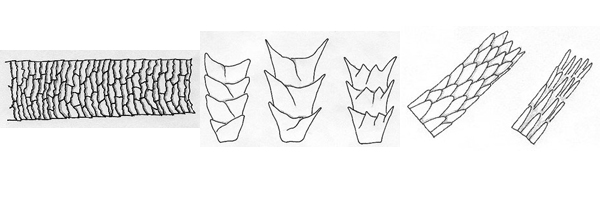 What types of scales do humans have?What is the purpose of the cortex?What are the two major characteristics of the cortex?Which part of the hair is the medulla?What are the four types of medulla?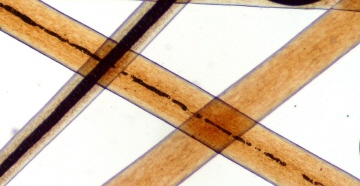 What type of hair tends to have which of the following types of cross-sections of hair?Round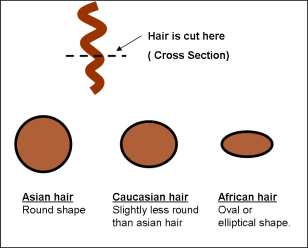 OvalCrescent MoonWhat type of information could a forensic scientist use from a hair follicle?What is the difference between a hair follicle fallen out naturally and pulled out?Fun hair facts:4I understand the material so well I can teach it to others3I feel confident I fully understand the material2I get the idea, but I feel there is more to learn1This is a totally new concept for me#Pre Date:  _________Post Date:  ____________1I am able to describe the parts of the hair.2I am able to explain the lack of evidentiary value of hair comparisons.3I am able to compare a hair or fiber sample to a control sample.4I am able to identify the types of scales.5I am able to identify a human hair verses an animal hair.6I am able to explain what can be determined from a hair and what can not.7I am able to compare the value of a hair follicle verse a hair shaft.